Conditions Générales de Ventes 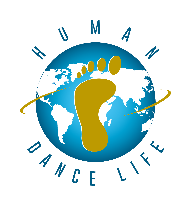 INFORMATION NOMINATIVE ET NATURE DES PRESTATIONS1.1 DESIGNATION DU VENDEURLe présent est édité par Coumba Davy, micro-entreprise référencé au Répertoire des Entreprises et des Établissements (SIRENE). Siret : 801 266 107 00011. Code APE : 9609Z Société. Le siège social est situé 21 avenue Georges Sand, 93210 La Plaine Saint-Denis. (Ci-après : « HDL ») et dont les marques commerciales sont Human Dance Life et Yuman Experience.Coumba Davy peut être contacté aux coordonnées suivantes :21 avenue Georges Sand, 93210 La Plaine Saint-Denis Contact : Téléphone : 06 22 90 37 41 Adresse électronique : diiwiiartiste@gmail.comSite : www.coumbadavy.comLes prestations sont proposées aux clients tout au long de l’année. Les inscriptions aux séances collectives et les demandes d’accompagnements individuelles se font par exclusivement par le client personnellement en ligne et les prises de rendez-vous sur accords communs. L’engagement premier de Coumba Davy est d’œuvrer à travers la danse thérapie sous différentes formes pour la liberté d’expression, la créativité, la solidarité et l’humain afin d’améliorer la qualité de vie de chacun, contribuant ainsi au bien-être de la société. Nos interventions ont pour objectifs de permettre le développement humain, des compétences de chaque individu et du lien social. Il s’agit ainsi de mettre à disposition une gamme d’intervention complémentaire : stage, atelier, consultation, coaching et formation avec des niveaux et des durées variées pour tenter de satisfaire tout type de demandes et besoins.1.2 DEFINITIONS DES PRESTATIONS (Les « Crédits »)Les présentes conditions générales de ventes détaillent les droits et obligations de Coumba Davy et du participant, désigné́ « Client » dans le cadre de la vente de prestations de services suivantes :Atelier de danse thérapieStage Yuman Experience et  danse thérapieCours de danse thérapieFormation de danse thérapieConférenceConsultation et coaching individuelle2. DISPOSITIONS GÉNÉRALES RELATIVES AUX CGV2.1 Objet des CGVLes présentes conditions générales de ventes (« CGV ») sont exclusivement applicables à la vente des prestations et services (les « Crédits ») collectives et individuelles de danse thérapie commercialisées par la société Coumba Davy (le « Vendeur ») sur le Site, dont l’accès est libre et gratuit à tout internaute, à l’exclusion de toutes autres conditions, notamment celles pouvant être en vigueur pour les ventes de produits ou services réalisées dans un local commercial du Vendeur.2.2 Domaine d’application des CGVLes CGV régissent exclusivement les contrats de vente en ligne des Crédits du Vendeur aux acheteurs ayant la qualité de consommateurs (les « Clients »), et constituent, avec les bons de commande spécifiques à chaque transaction, les documents contractuels opposables aux parties, à l’exclusion de tous autres documents concernant les Crédits qui n’ont qu’une valeur indicative.Les CGV sont rédigées, ainsi que l’ensemble des informations contractuelles mentionnées sur le site, en langue française.2.3 Disponibilité et opposabilité des CGVLes CGV sont mises à la disposition des Clients sur le Site où elles sont directement consultables. Elles peuvent également leur être communiquées sur simple demande (par courrier électronique) faite au Vendeur.Les CGV sont opposables au Client qui reconnaît, en y ayant accès par le biais de l’interface du Site et le téléchargeant à cet effet, en avoir eu connaissance et les avoirs acceptées sans condition ni réserve s’étant inscrit et payé le ou les crédits.Le paiement de la commande par sa confirmation vaut adhésion sans condition ni réserve aux CGV en vigueur au jour de la commande, dont la conservation et la reproduction sont assurées par le Vendeur conformément à l’article 1369-4 du Code civil, ce qui est expressément reconnu par le Client, qui renonce, notamment, à se prévaloir de tout document contradictoire, qui serait inopposable au Vendeur.2.4 Modification des CGVLe Vendeur se réserve la faculté de modifier les CGV à tout moment.En cas de modification des CGV, les CGV applicables au Client sont celles en vigueur à la date de la commande qui lui sont envoyées au format PDF en pièce-jointe au courrier électronique accusant réception de la commande et de son paiement, et dont une copie supplémentaire peut être remise au Client sur simple demande (par courrier électronique) faite au Vendeur.2.5 Clauses des CGVLa nullité de l’une des clauses des CGV n’entraîne pas la nullité des CGV ou des autres clauses des CGV, qui conserveront toute leur force et leur portée, à moins que le Client ne démontre que la disposition annulée revêt pour lui un caractère essentiel et déterminant sans lequel il n’aurait pas contracté.L’inapplication temporaire d’une ou plusieurs clauses des CGV par le Vendeur ne saurait être interprétée comme une renonciation de sa part aux autres clauses des CGV qui continuent à produire leurs effets sauf mention expresse et écrite de sa part.À cet égard, il est précisé que le fait pour le Vendeur de ne pas se prévaloir d’un manquement par le Client à l’une de ses obligations visées dans les présentes CGV ne saurait être interprété, pour l’avenir, comme une renonciation à invoquer ledit manquement ultérieurement ou une renonciation à l’obligation en cause.3. INSCRIPTION ET PARTICPATION3.3 Décharge de responsabilitéVeuillez lire attentivement les contrats et les renonciations qui suivent. Ils comprennent les déclarations de non-responsabilité et la renonciation aux recours judiciaires par lesquelles vous renoncez à poursuivre certaines parties. Par votre acceptation électronique, vous déclarez avoir lu et compris l’intégralité des textes qui vous ont été présentés dans le cadre de la procédure d’inscription.Décharge de responsabilité : Je reconnais décharger l‘Organisation de toute responsabilité lors de la pratique de la danse thérapie en salle. Je renonce à faire valoir toute revendication, de quelque nature qu’elle soit, auprès de l’Organisation et de ses membres. Ceci concerne en particulier les cas d’accident, blessure, vol, dégâts sur les biens personnels ou autres se produisant lors de ma participation à l’activité de danse thérapie.Règlement intérieur : Je reconnais avoir pris connaissance du règlement intérieur de l’Organisation et y adhère. Je suis informé(e) qu’il m’appartient de souscrire personnellement une assurance maladie/accident. Je me porte également garant(e) financier en cas de dégradation volontaire que je pourrais occasionner durant cette pratique sportive.Certificat médical de non-contre-indication : Le client s’engage à avoir un certificat médical de non contre-indication à la pratique de la danse thérapie en salle daté de moins d’un an sur simple demande de l’organisateur.Assurance Individuelle : Le client s’engage à avoir contracté à une assurance responsabilité civile vie privée et que celle-ci soit à jour.3.4 Avertissement sur les capacités physiques et de compréhension des clients en ligneLe vendeur proposant des Services également à distance, n’est pas en mesure d’évaluer les capacités physiques ou mentales des clients utilisant les Services, ni de contrôler les informations transmises par celui-ci lors de son inscription. Le vendeur recommande fortement au client de consulter son médecin en vue d’obtenir un certificat d’aptitude à la pratique de la danse. Le client reconnait expressément en avoir été́ informé préalablement à la participation de la prestation. Le respect des consignes de sécurité́ relève de la responsabilité́ exclusive du client concerné.La prestation de service est exclusivement proposée et réservée aux personnes en capacités valides.Les Services étant liés à l’achat de Services payants, ils sont exclusivement réservés aux personnes juridiquement capables de conclure des contrats.3.4 Avertissement sur les capacités physiques et de compréhension des clients en ligne [suite]Le client doit disposer des compétences, des matériels et des logiciels requis pour l’utilisation d’Internet, ou le cas échéant, de services Internet, téléphoniques et reconnait que les caractéristiques et les contraintes d’Internet ne permettent pas de garantir la sécurité́, la disponibilité́ et l’intégrité́ des transmissions de données durant leur transit sur Internet.Le vendeur ne garantit pas que les Services seront utilisables si le fournisseur d’accès Internet du Membre se montre défaillant dans l’accomplissement de sa propre prestation.Dans ces conditions, le vendeur n’est pas responsable d’un non fonctionnement, d’une impossibilité́ d’accès non adaptée, à des dysfonctionnements internes au fournisseur d’accès du client, à l’encombrement du réseau Internet, et pour toutes autres raisons extérieures au vendeur ayant le caractère d’un cas de force majeure tel que défini par les juridictions françaises.L’exploitation des prestations pourra être transmise ultérieurement par mail et consultable dans une période déterminée.4. CRÉDITS4.1 Fonctionnement des CréditsChaque Crédit acheté ouvre droit au Client qui en est titulaire à participer à la prestation sélectionnée avec les conditions liées, dispensée par l’intervenant (préposé du Vendeur ou prestataire désigné par lui), dans un local adéquat occupé par le Vendeur (un « espace ») et à bénéficier personnellement de la séance au créneau horaire et au lieu pour lequel le Client s’est inscrit.Chaque Crédit présentiel et virtuel qui est crédité au compte personnel est indépendant de tout support matériel. Le Client titulaire d’un Crédit a entière latitude pour s’inscrire à la prestation de son choix (dans la limite des places disponibles pour chaque crédit), avant l’expiration du délai mentionné lors de l’achat des Crédits qui court à compter de la date d’acquisition du ou des Crédit(s).Le Client inscrit à une prestation peut se désinscrire 14 jours. Une fois la prestation commencée ou si l’annulation intervient hors délai du délai requis pour se désinscrire, le Client ne peut plus se désinscrire, et son Crédit est considéré comme utilisé et déduit de son compte. Les Crédits sont cédés à chaque Client à titre individuel, et ne peuvent faire l’objet d’aucun prêt, échange ou revente, à titre gratuit comme à titre onéreux. De la même manière, ne sont acceptés en lors des prestations que les Clients titulaires d’un Crédit valable personnellement inscrits pour ladite prestation, et le Vendeur se réserve le droit de refuser l’accès à la ou les prestations à toute personne qui contreviendrait ou aurait contrevenu à cette règle.Pour s’assurer du respect des stipulations qui précèdent, le Vendeur se réserve le droit de demander au Client de justifier de son identité à l’accueil de la prestation afin de lui permettre d’accéder à la prestation pour laquelle il est inscrit.4.2 modalités d’inscription en ligneLe client doit disposer des compétences, des matériels et des logiciels requis pour l’utilisation d’Internet, ou le cas échéant, de Services Internet et reconnait que les caractéristiques et les contraintes d’Internet ne permettent pas de garantir la sécurité́, la disponibilité́ et l’intégrité́ des transmissions de données sur Internet.5. PRIX5.1 Prix de venteLes prix de vente, conformément aux articles L. 113-1 et suivants du Code de la consommation, sont indiqués, pour chacun des Crédits figurant sur le site internet, en euros toutes taxes comprises (TVA non applicable, art. 293B du CGI).Le montant total dû par le Client pour chaque Crédit est indiqué sur la page de confirmation de commande.Le prix de vente du Crédit est celui en vigueur au jour de la commande. Les Crédits demeurent la propriété du Vendeur jusqu’au paiement complet du prix par le Client.En cas de promotion par les prix, le Vendeur s’engage à appliquer le prix promotionnel à toute commande passée pendant la durée de la promotion.5.2 Modification des prixLe Vendeur se réserve le droit de modifier ses prix à tout moment, tout en garantissant au Client l’application du prix en vigueur au jour de la commande.6. COMMANDE6.1 Étapes de conclusion du contrat de ventePour participer le Client, choisit le(s) Crédit(s) qu’il souhaite acheter, clique ensuite sur le bouton « s’incrire », et fournit les informations relatives à la facturation et au mode de paiement (sans toutefois réaliser de paiement à ce stade).Le Client a alors la possibilité de vérifier le détail de sa commande et son prix total, et de revenir aux pages précédentes pour corriger d’éventuelles erreurs ou éventuellement modifier sa commande. S’il n’effectue pas de modifications de la commande, le Client doit alors prendre connaissance des CGV. S’il les accepte, il doit cocher la case « Je confirme avoir pris connaissance des conditions générales de ventes », avant de pouvoir cliquer sur le bouton « continuer » qui confirme définitivement la commande.La confirmation de la commande entraîne acceptation des CGV et forme le contrat. Elle vaut signature et consentement à l’obligation par le Client de s’acquitter du prix de vente du ou des Crédits pour lesquels il a passé commande. Après paiement par le Client par le biais des différentes mode (chèques, Paypal, Lydia), le vendeur confirmera l’enregistrement de la commande et informera le Client qu’un message électronique de confirmation lui sera transmis dans les meilleurs délais. Un courrier électronique accusant réception de la commande et de son paiement est envoyé au Client par le Vendeur dans les meilleurs délais, à l’adresse électronique de confirmation de la commande.6.2 Modification de commandeToute modification de commande par le Client après confirmation de sa commande est soumise à l’acceptation du Vendeur. Le Vendeur se réserve le droit d’apporter au(x) Crédits(s) commandé(s) les modifications qui sont liées à l’évolution technique dans les conditions prévues à l’article R. 132-2-1, V du Code de la consommation.6.3 Validation de la commandeLe Vendeur se réserve le droit de refuser toute commande pour des motifs légitimes et, plus particulièrement, si les quantités de Crédits commandés sont anormalement élevées pour des Clients ayant la qualité de consommateurs.7. CONTRAT7.1 Conclusion et reconnaissance d’information préalableLe contrat de vente est formé au moment de la validation par le Client de la confirmation de sa commande. En validant la confirmation de sa commande, le Client reconnait expressément avoir eu communication, préalablement à la passation de sa commande, d’une manière lisible et compréhensible, de toutes les informations et renseignements visés aux articles L. 111-1 à L. 111-7 du Code de la consommation.7.2 Archivage et preuveL’archivage des communications et des bons de commande est effectué sur un support fiable et durable de manière à constituer une copie fidèle et durable conformément à l’article 1348 du Code civil. Ces communications, bons de commande peuvent être produits à titre de preuve du contrat.7.3 Rétractation (Formulaire annexe 1)Après la validation de la commande, le Client dispose d’un délai de rétractation de quatorze (14) jours pour se rétracter sans avoir à se justifier, ni à payer de pénalité. Le délai de rétractation expire quatorze (14) jours après le jour de conclusion du contrat (passation de la commande).Pour exercer son droit de rétractation, le Client doit envoyer (courrier électronique) au Vendeur une communication dénuée d’ambiguïté quant à son intention d’exercer son droit de rétractation, en précisant le numéro de la commande annulée, ainsi que ses coordonnées complètes (nom, adresse géographique et, le cas échéant, numéro de téléphone et adresse électronique).Pour que le délai de rétractation soit respecté, il suffit que le Client transmette la communication relative à l’exercice par lui du droit de rétractation avant l’expiration du délai de rétractation susvisé applicable. Dès réception de la communication relative à l’exercice du droit de rétractation, le Vendeur envoie sans délai au Client un accusé de réception de la rétractation par courrier, ou courriel.7.3 Rétractation [suite]Dans le respect du délai, le Vendeur s’engage à rembourser le Client et, en tout état de cause, au plus tard trente (30) jours à compter du jour où il est informé de la décision de rétractation, de tous paiements effectués par le Client pour la commande visée dans la déclaration de rétractation.Le Vendeur procède au remboursement en utilisant le même moyen de paiement que celui utilisé par le Client pour la transaction initiale, sauf si le Client et le Vendeur conviennent expressément d’un moyen différent – en tout état de cause, ce remboursement occasionnera des frais de 23% imputé au client.Conformément à l’article L. 121-21-8, 1° du Code de la consommation, le Client ne peut exercer son droit de rétractation à l’égard d’un Crédit ou d’un lot de Crédits dès lors que ledit Crédit ou un Crédit dudit lot de Crédits a été utilisé pour s’inscrire et bénéficier d’une prestation de l’intervenant avant la fin du délai de rétractation susvisé, dans la mesure où ladite prestation a commencé après accord préalable exprès du Client et renoncement exprès à son droit de rétractation, qui sont recueillis par le biais de l’interface proposée sur le Site au moment de la réservation de toute Session, conformément à l’article L. 121-21-5 du même code.7.4 Demande de remboursement (Formulaire annexe 2)Conformément et dans les cas visés aux dispositions de l’article L 121-20 du Code de la Consommation, le client dispose d’un délai de 14 jours à compter de l’achat de sa prestation pour en demander le remboursement. La souscription à la prestation sera considérée comme définitive après une période de 14 jours et si la date de la prestation est passée. Cependant, le client reconnait expressément renoncer à l’exercice de son droit de rétractation dès lors que, dans le délai ci-dessus évoqué, il a accédé́ aux prestations proposées sur le Site. Les facultés de rétractation et de remboursements s’exercent par courrier électronique.7.5 Résiliation des créditsLa résiliation par le client d’une offre en cours est autorisée par mail pour les raisons suivantes :Une perte d’emploiUn état de santé́ justifiant l’arrêt de toute pratique sportive (un certificat médical sera obligatoire) Un justificatif écrit sera demandé pour chacune de ces situations.La résiliation de l’offre « Ubuntu » est prise en compte immédiatement : dès lors que vous annulez vous n’aurez plus accès à la prestation, même si la période n’est pas terminée. L’achat des crédits sont nominatifs, non échangeable et non remboursable hors délai.La résiliation de l’offre « Empowerment » est prise en compte immédiatement : dès lors que vous annulez vous n’aurez plus accès à la prestation, même si la période n’est pas terminée. L’achat des crédits sont nominatifs, non échangeable et non remboursable hors délai.Le renouvellement de l’offre empowerment de 5 stages se fait sur demande.La résiliation de l’offre « Libre » est prise en compte immédiatement : dès lors que vous annulez vous n’aurez plus accès à la prestation, même si la période n’est pas terminée. L’achat des crédits sont nominatifs, non échangeable et non remboursable hors délai.La résiliation de l’offre « Conférence » est prise en compte immédiatement : dès lors que vous annulez vous n’aurez plus accès à la prestation, même si la période n’est pas terminée. L’achat des crédits sont nominatifs, non échangeable et non remboursable hors délai.La résiliation des offres individuelles « Consultation » et « coaching » sont prisent en compte immédiatement : dès lors que vous annulez vous n’aurez plus accès à la prestation, même si la période n’est pas terminée. L’achat des crédits sont nominatifs, non échangeable et non remboursable hors délai.8. PAIEMENT8.1 Modalités de paiementLa validation de la commande et l’inscription à une offre engage le Client à l’obligation de payer au Vendeur le prix indiqué. Le prix est exigible en totalité après confirmation et validation de la commande. Le paiement de la commande peut être différé et en plusieurs fois [max 10] sur demande exceptionnelle au vendeur par mail à l’aide du formulaire (annexe 3). Le vendeur à la qualité d’accepter ou de refuser tout demande.Le paiement intégralement à la commande ou le jour de la prestation, par virement, espèce, chèque, application paypal et lydia. Le contrat donnant accès à la prestation sera conclu à la réception du paiement.La mention des moyens de paiement acceptés par le Vendeur apparaît sur l’interface proposée par le Site au début du processus de commande.8.2 Sécurisation du paiementLes applications proposées sont dotées du système de sécurisation des paiements en ligne, 3D Secure et PCI DSS, permettant au Client de crypter la transmission de ses données bancaires. Le vendeur ne saurait être tenu responsable en cas d’usage frauduleux des moyens de paiement utilisés. Les données enregistrées par le vendeur sur le Site, tout comme les courriers électroniques de confirmation échanges, valent preuve de l’ensemble des transactions passées entre le client et Le vendeur, ainsi que de leur date et de leur contenu. Les données enregistrées par le système de paiement constituent la preuve des transactions financières.9. RESPONSABILITÉ9.1 Aptitude du Client et règlement intérieurLors de chaque inscription à une prestation, le Client déclare en tout état de cause avoir fait contrôler préalablement par un médecin son aptitude à pratiquer une activité sportive et détenir l’attestation en ce sens établie par le médecin de manière à pouvoir la produire à la demande du Vendeur. Conformément à l’article L 321 – 4 du code du sport, le Vendeur recommande à tous les participants de souscrire une assurance individuelle accidents couvrant leurs dommages corporels dans le cadre de leur participation à la pratique des épreuves proposées notamment les non licenciés à une fédération sportive. En s’inscrivant à une prestation, le Client reconnaît en outre avoir pris connaissance du règlement du lieu et y adhérer sans condition ni réserve. Le règlement intérieur est reproduit par voie d’affichage (à hauteur adéquate) du lieu. Le Client s’engage par ailleurs, et plus généralement, à prendre toute précaution nécessaire pour sa santé, sa sécurité et son hygiène et à respecter en toute circonstance et à tout moment les consignes édictées en ce sens par le Vendeur, l’un de ses dirigeants ou préposés, ou un prestataire désigné par lui. Le Vendeur se réserve le droit de refuser l’accès à une prestation à toute personne qui contreviendrait ou aurait contrevenu aux stipulations qui précèdent.9.2 Assurance professionnelle de Responsabilité CivileLa responsabilité civile du Vendeur est couverte par la référence n°BBNL3HYX72C, auprès de la compagnie inter Mutuelles Entreprise [associant la Macif et la Matmut]9.3 Effets personnelsLedit Client est totalement responsable de ses effets personnels se rendant sur le lieu de la prestation. Ledit client s’engage néanmoins à remettre à l’accueil de la prestation ses objets de valeur et ne pourra mettre en cause la responsabilité du Vendeur en cas de vol ou de perte des objets qui ne lui auront pas été confiés.9.4 Exonération de responsabilitéLa responsabilité du Vendeur ne peut être engagée en cas d’inexécution ou de mauvaise exécution du contrat due, soit au fait du Client, soit au fait insurmontable et imprévisible d’un tiers au contrat, soit à la force majeure.9.5 Responsabilité́ en ligneLe vendeur ne pourra en aucun cas être tenu responsable d’un accident survenu à l’un des clients durant l’une des prestations.​Le client avant de pratiquer les exercices recommandés s’engage à avoir en sa possession un certificat médical de non-contre-indication médicale récent (moins de 3 mois) lui permettant de pratiquer ces exercices de danse thérapie.Si vous êtes enceintes vous devez impérativement avoir l’accord de votre médecin avant toute pratique de la danse thérapie surtout des séances en ligne – vous pouvez en pratiquer mais en suivant les conseils de votre médecin, de l’intervenant et vous ne devez pas faire des torsions profondes, les postures d’inversion, toutes postures sur le ventre ou des postures ou vous vous sentez mal. Évitez de pratiquer les premier trois mois de votre grossesse.9.6 Limitation de Responsabilité́Limitation de la responsabilité́ relative à l’utilisation des Services. Le vendeur est libéré de ses obligations contractuelles en cas de survenance d’un événement de force majeure, ou de tout fait imputable à un tiers, ou toute autre circonstance ayant une cause extérieure et/ou indépendante du fait personnel du vendeur, l’empêchant directement ou indirectement d’exécuter normalement ses obligations contractuelles.Les cas de force majeure comprendront, notamment, outre les cas reconnus par la jurisprudence, toutes catastrophes naturelles, tous actes de guerre, atteintes à l’ordre public, attentas, épidémies, incendies, accident, explosions, inondations et autres désastres, tous actes gouvernementaux, toutes grèves sous quelque forme que ce soient (internes, externes, lock-out...), et tout dysfonctionnement d’Internet ou des réseaux. Dans l’hypothèse où un cas de force majeure empêche, retarde ou affecte l’exécution d’une obligation, tout retard ou défaut d’exécution de ses obligations ne peut donner lieu à des dommages et intérêts. Le vendeur ne pourrait en aucun cas être tenu pour responsable de problèmes techniques limitant l’accès aux Services ou aux dommages causés au matériel ou à l’équipement du client. Limitation de la responsabilité́ concernant la législation applicable.Les informations fournies par le vendeur sont conformes à la législation française en vigueur. La responsabilité́ du vendeur ne saurait être engagée en cas de non-respect de la législation d’un autre pays à partir duquel le Site et les Services sont utilisés.10. REGLEMENT GENERAL SUR LA PROTECTION DES PERSONNELLES10.1 Collecte et traitementLa collecte des données personnelles et informations nominatives concernant tout Client, leur utilisation au titre du traitement des commandes et de la constitution de fichiers clientèle et leur diffusion à des tiers chargés de l’exécution et du paiement des commandes (y compris à l’étranger), est subordonnée au consentement de la personne concernée, et au respect de la loi n° 2004-575 du 21 juin 2004 pour la Confiance dans l’Économie Numérique.Le traitement des données personnelles, qui sont conservées par le Vendeur aux seules fins d’une bonne administration des commandes et des relations commerciales, et de respect des obligations légales et réglementaires qui lui incombent, fait l’objet d’une déclaration simplifiée auprès de la Commission Nationale Informatique et Libertés (CNIL) (n° XXXX).Le vendeur est responsable du traitement informatique réalisé́ à partir du site web. Conformément à la loi informatique et libertés du 6 janvier 1978, le client dispose d’un droit d’accès et de rectification aux données personnelles le concernant. Les informations recueillies par le vendeur sur le site quant aux données nominatives sont confidentielles. Le vendeur s’engage à ne pas communiquer ces dernières à des tiers. Elles sont uniquement nécessaires à la gestion des achats de crédits et l’envoie des actualités.Ces informations et données sont également conservées à des fins de sécurité́, afin de respecter les obligations légales et réglementaires et ainsi que pour permettre à au Vendeur d’améliorer et personnaliser les Services. Le vendeur ne vend pas, ne commercialise pas et ne loue pas et généralement ne communique pas et ne transfère pas, à des tiers, les informations concernant les clients. En cas de changement et/ou de cession de fichiers ou en cas de transfert d’activité́ à un tiers, Le vendeur s’engage alors à informer préalablement l’Utilisateur afin d’obtenir son consentement.10.2 Droits du Client et responsable du traitementConformément à la loi n° 78-17 du 6 janvier 1978 relative à l’informatique, aux fichiers et aux libertés modifiées par la nouvelle loi Informatique et Libertés n° 2004-801 du 6 août 2004, le Client dispose à tout moment d’un droit d’accès, de modification, de rectification et de suppression des données qui le concernent.Pour cela, il suffit au Client de contacter par courrier électronique, le responsable du traitement des données à caractère personnel, aux coordonnées ci-dessous :Coumba DavyAdresse : 21 avenue Georges Sand 93210 La Plaine Saint-DenisTél : 06 22 90 37 41E-mail : diiwiiartiste@gmail.com11. RÈGLEMENT DES LITIGES ET DROIT APPLICABLE11.1 RéclamationsToute réclamation de la part d’un Client quant à une commande ou aux CGV doit être adressée (par courrier électronique) au Vendeur.11.2 Juridiction compétenteTout litige relatif à une commande ou aux CGV, leur validité, leur interprétation, leur exécution, leur résiliation, leurs conséquences ou leurs suites, qui n’aurait pu être résolu à l’amiable entre le Vendeur et le Client sera soumis à la juridiction compétente dans les conditions de droit commun.Le Client est informé qu’il peut en tout état de cause recourir à une médiation conventionnelle, notamment auprès de la Commission de la médiation de la consommation (conformément à l’article L. 534-7 du Code de la consommation), ou auprès d’instances de médiation sectorielles existantes, ou à tout autre mode alternatif de règlement des différends (notamment conciliation) en cas de contestation.11.3 Droit applicableSous réserve des dispositions législatives nationales ou communautaires applicables, les CGV et tous contrats régis par elles sont soumis à la loi française.12. PUBLICITÉLe vendeur se réserve la faculté d’insérer sur toute page du site et dans toute communication aux Utilisateurs tous messages publicitaires ou promotionnels sous une forme et dans des conditions dont Le vendeur sera seule juge.13.  PROPRIÉTÉ INTELLECTUELLE Contenus diffusés par « le vendeur » : Coumba Davy​Les marques notamment Human Dance Life et Yuman Experience, les logos, les graphismes, les photographies, les vidéos, les élaborations et animations des ateliers et stages, les textes contenus sur le site http://www.coumbadavy.com et dans le Service de Coumba Davy sont la propriété́ intellectuelle de Coumba Davy et ne peuvent être reproduits, utilisés ou représentes sans l’autorisation expresse de Coumba Davy, sous peine de poursuites judiciaires.L’usage de ces éléments de propriété́ intellectuelle par le client est strictement réservé́ à un usage privé et personnel dans le cadre de sa participation et de la promotion de la prestation. ​14. DROIT APPLICABLECes Conditions d’Utilisation sont réagies, interprétées et appliquées conformément au droit français, la langue d’interprétation étant la langue française en cas de contestation sur la signification d’un terme ou d’une disposition des présentes Conditions d’Utilisation.15. CONDITIONS PROPRES A COUMBA DAVY (le « Vendeur »)Le calendrier n’étant pas contractuel, le vendeur peut changer les dates sous réserves de bien le notifier 2 semaines à l’avance.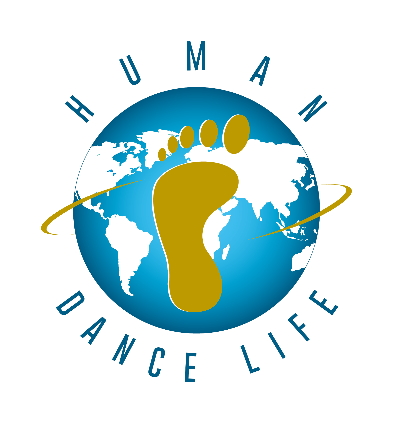 ANNEXE 1Formulaire de rétractation (Veuillez compléter et renvoyer le présent formulaire uniquement si vous souhaitez vous rétracter du contrat 14 jours après souscription et paiement.)À l’attention de :Coumba DavyAdresse : 21 avenue Georges Sand 93210 La Plaine Saint-DenisTél : 06 22 90 37 41E-mail : diiwiiartiste@gmail.comJe vous notifie par la présente ma rétractation du contrat portant sur la vente de :Commande effectuée le :Numéro de commande :Nature de la commande :Date de la commande :Nom et prénom du Client :Adresse du Client :Signature du Client :Lieu et Date :ANNEXE 2Formulaire de remboursement (Veuillez compléter et renvoyer le présent formulaire uniquement si vous souhaitez un remboursement 14 jours après souscription et paiement.)À l’attention de :Coumba DavyAdresse : 21 avenue Georges Sand 93210 La Plaine Saint-DenisTél : 06 22 90 37 41E-mail : diiwiiartiste@gmail.comJe vous notifie par la présente ma demande de remboursement portant sur la vente de :Commande effectuée le :Numéro de commande :Nature de la commande :Date de la commande :Nom et prénom du Client :Adresse du Client :Signature du Client :Lieu et Date :ANNEXE 3Formulaire de paiement (Veuillez compléter et renvoyer le présent formulaire uniquement si vous souhaitez faire une demande de paiement différé.)À l’attention de :Coumba DavyAdresse : 21 avenue Georges Sand 93210 La Plaine Saint-DenisContact : Tél : 06 22 90 37 41 E-mail : diiwiiartiste@gmail.comJe vous notifie par la présente ma demande de paiement différé portant sur la vente de :Commande effectuée le :Numéro de commande :Nature de la commande :Date de la commande :Mode de Paiement (entourez la bonne réponse) : Virement(s) – Chèque(s) – Espèce(s) – Application Paypal – Application LydiaNombre de paiement [max 10 fois] : Montant du paiement et périodes :Nom et prénom du Client :Adresse du Client :Lieu, date et signature :ANNEXE 4Autorisation de reproduction et de représentation de l’image- Cession de droit à l'image -Article 1 : Objet du contratJe soussigné :Nom.............................................................            Prénom ........................................................Né le …........../….... /…….. À .....................................................................................................Autorise, Monsieur Coumba Davy fondateur de Human Dance Life, à filmer, photographier, et à utiliser l’image y compris les enregistrements sonores (voix), me concernant pris lors du stage Yuman Experience réalisé le          /         /          à         /         /           dans le lieu nommé : Article 2 : Usage des photographies, production graphique, vidéos et audiosL'autorisation d'utilisation de l'image du sujet est accordée aux bénéficiaires à des fins de communication et de promotion de leurs services sur tout support : vidéo, réseaux numériques (Internet), projections publiques, presse et journaux, publicité, manifestations et expositions. Le(s)bénéficiaires de la présente autorisation s’interdisent de procéder à une exploitation des photographies et/ou du/des films qui puisse porter atteinte à la vie privée ou à la réputation des personnes dans tout contexte préjudiciable.Article 3 : Durée de l'autorisationL'autorisation est consentie pour une durée illimitée.Article 4 : RémunérationLa présente session du droit à l'image est consentie à titre gratuit.Fait à ……………………, le …………………………                             Signature de l’intéressé Précédée de la mention lue et approuvéANNEXE 4Dispositions législatives applicables en matière de garanties légalesCode de la consommationArticle L. 211-4Le vendeur est tenu de livrer un bien conforme au contrat et répond des défauts de conformité existant lors de la délivrance. Il répond également des défauts de conformité résultant de l’emballage, des instructions de montage ou de l’installation lorsque celle-ci a été mise à sa charge par le contrat ou a été réalisée sous sa responsabilité.Article L. 211-5Pour être conforme au contrat, le bien doit : 1° Être propre à l’usage habituellement attendu d’un bien semblable et, le cas échéant : – correspondre à la description donnée par le vendeur et posséder les qualités que celui-ci a présentées à l’acheteur sous forme d’échantillon ou de modèle ; – présenter les qualités qu’un acheteur peut légitimement attendre eu égard aux déclarations publiques faites par le vendeur, par le producteur ou par son représentant, notamment dans la publicité ou l’étiquetage ; 2° Ou présenter les caractéristiques définies d’un commun accord par les parties ou être propre à tout usage spécial recherché par l’acheteur, porté à la connaissance du vendeur et que ce dernier a accepté.Article L. 211-12L’action résultant du défaut de conformité se prescrit par deux ans à compter de la délivrance du bien.Code civilArticle 1369-4Quiconque propose, à titre professionnel, par voie électronique, la fourniture de biens ou la prestation de services, met à disposition les conditions contractuelles applicables d’une manière qui permette leur conservation et leur reproduction. Sans préjudice des conditions de validité mentionnées dans l’offre, son auteur reste engagé par elle tant qu’elle est accessible par voie électronique de son fait.L’offre énonce en outre :1° Les différentes étapes à suivre pour conclure le contrat par voie électronique ;2° Les moyens techniques permettant à l’utilisateur, avant la conclusion du contrat, d’identifier les erreurs commises dans la saisie des données et de les corriger ;3° Les langues proposées pour la conclusion du contrat ;4° En cas d’archivage du contrat, les modalités de cet archivage par l’auteur de l’offre et les conditions d’accès au contrat archivé ;5° Les moyens de consulter par voie électronique les règles professionnelles et commerciales auxquelles l’auteur de l’offre entend, le cas échéant, se soumettre.Article 1641Le vendeur est tenu de la garantie à raison des défauts cachés de la chose vendue qui la rendent impropre à l’usage auquel on la destine, ou qui diminuent tellement cet usage que l’acheteur ne l’aurait pas acquise, ou n’en aurait donné qu’un moindre prix, s’il les avait connus.Article 1648, al. 1L’action résultant des vices rédhibitoires doit être intentée par l’acquéreur dans un délai de deux ans à compter de la découverte du vice.Cadre réservé au vendeur :Acceptation de la DemandeNon acceptation de la Demande